Salbris, le 8 Décembre 2020MEMBRES D’HONNEURNicole COURY – Présidente d’HonneurJean Claude LACOUR – Président d’HonneurJean Jacques BRION – Vice Président d’HonneurJean PILLET – Vice Président d’HonneurGeorges BARBEREAU – Membre d’HonneurGérard CORGNAC – Membre d’HonneurJack JAMET – Membre d’HonneurCharles ROTTREAU – Membre d’HonneurBruno TERRIEN – Membre d’Honneur    	 Le Président								Le Secrétaire Général
	Jean Paul CHILON					                          Bruno SIMON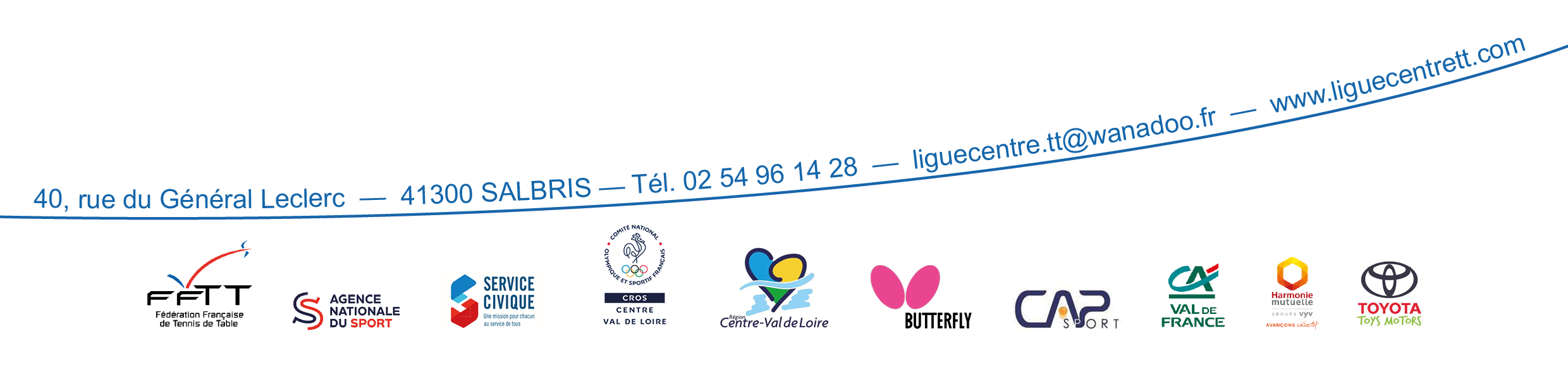 